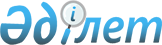 Қазақстан Республикасы Президентiнiң "Лицензиялау туралы" Заң күшi бар Жарлығына өзгерiс пен толықтырулар енгiзу туралыҚазақстан Республикасының Заңы 1998 жылғы 10 шiлдедегi  N 280



          Қазақстан Республикасы Президентiнiң "Лицензиялау туралы" 1995
жылғы 17 сәуiрдегi N 2200  
 Z952200_ 
  Заң күшi бар Жарлығына (Қазақстан
Республикасы Жоғары Кеңесiнiң Жаршысы, 1995 ж., N 3-4, 37-құжат; N 12,
88-құжат; N 14, 93-құжат; N 15-16, 109-құжат; N 24, 162-құжат Қазақстан
Республикасы Парламентiнiң Жаршысы, 1996 ж., N 8-9, 236-құжат; 1997
ж., N 1-2, 8-құжат; N 7, 80-құжат, N 11, 144, 149-құжаттар; N 12,
184-құжат; N 13-14, 195, 205-құжаттар; N 22, 333-құжат) мынадай
толықтырулар енгiзiлсiн:




          9-баптың 1-тармағында:




          28) тармақшада "өсiмдiк пен шөптiң" деген сөздердiң алдынан "есiрткi




және психотроптық заттары жоқ" деген сөздермен толықтырылсын;
     мынадай мазмұндағы 43) тармақшамен толықтырылсын:
     "43) есiрткi, психотроптық заттардың, прекурсорлардың айналымымен
байланысты қызмет:
     әзiрлеу, өндiру, қайта өңдеу, тасымалдау, жөнелту, сатып алу,
сақтау, бөлу, сату, пайдалану, жою;
     құрамында есiрткi және психотроптық заттар бар өсiмдiктер мен
шөптердi өсiру, жинау, дайындау."

     Қазақстан Республикасының
         Президентi
     
     
     оқығандар:
     
     Багарова Ж.
     Икебаева А.
     
     
      
      


					© 2012. Қазақстан Республикасы Әділет министрлігінің «Қазақстан Республикасының Заңнама және құқықтық ақпарат институты» ШЖҚ РМК
				